1. Das Werden der EU – Gruppe 1: Das Werden Europas - Die 1940er bis 1960 er Jahre1. Das Werden der EU – Gruppe 2: Das Werden Europas - Die 1970er bis 1980 er Jahre1. Das Werden der EU – Gruppe 3: Das Werden Europas - Die 1990er bis in die Gegenwart2. Was weißt du über Europa?Beschrifte die Länder und ordne ihnen ihre Hauptstädte zu. 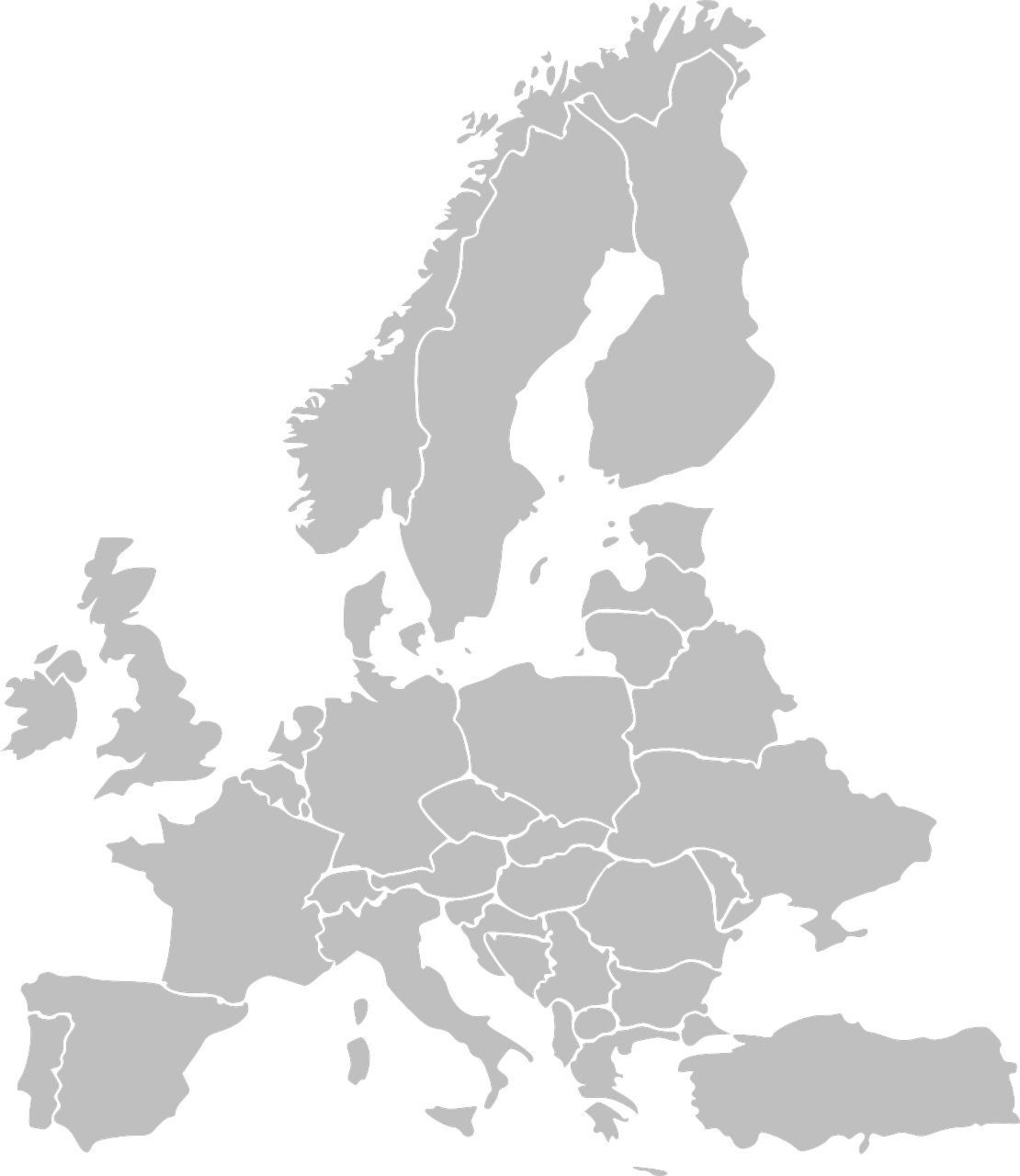 3. Die Symbole EuropasInformiere dich über die Symbole der EU:3. Der EuroDer Euro ist seit 2002 die offizielle Währung in 19 von 28 EU-Ländern. Erarbeitet auf Grundlage der offiziellen Seite der Europäischen Union grundlegende Informationen und erstellt ein Handout.1945-1959Europa des Friedens1945-1959Europa des Friedens1945-1959Europa des Friedens1960-1969Wirtschaftlicher Aufschwung1950: Europäische Gemeinschaft für Kohle und Stahl (EGKS)1957: Vertrag von Rom1957: Europ.Wirtschaftsge-meinschaft (EWG)Europäischen Freihandelsassoziation (EFTA, 1960):Organisation für wirtschaftliche Zusammenarbeit und Entwicklung (OECD, 1960)Gründungsmitglieder:Ziele:Unterzeichnende:Ziele / Erfolge:Europäischen Freihandelsassoziation (EFTA, 1960):Organisation für wirtschaftliche Zusammenarbeit und Entwicklung (OECD, 1960)Gründe für den wirtschaftlichen Aufschwung ab den 1950er Jahren:Folgen des wirtschaftlichen Aufschwungs:Gründe für den wirtschaftlichen Aufschwung ab den 1950er Jahren:Folgen des wirtschaftlichen Aufschwungs:Gründe für den wirtschaftlichen Aufschwung ab den 1950er Jahren:Folgen des wirtschaftlichen Aufschwungs:1970-1979Die EU wächst1980-1989Ende des Kalten KriegsNeue Mitgliedsstaaten:Folgen der „Einheitlich Europäischen Akte“:Vorteile des entstehenden Binnenmarktes:Krisen:Folgen der „Einheitlich Europäischen Akte“:Vorteile des entstehenden Binnenmarktes:1990-1999Europa ohne Grenzen2000-2009NeuerungenFolgen des beendeten Kalten Kriegs:Krieg gegen den Terrorismus:Euro-Einführung, Vorteile:Kennzeichen des Binnenmarktes:Krieg gegen den Terrorismus:Euro-Einführung, Vorteile:„Vertrag von Maastricht“:Vertrag von Lissabon (2009)„Vertrag von Amsterdam“:Schengenabkommen:Europa-Flagge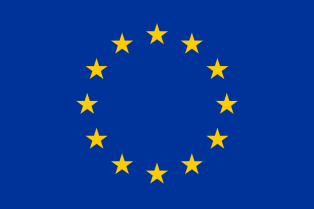 Europa-Hymne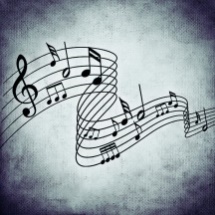 Europa-Motto„In Vielfalt geeint.“EuropatagFür was stehen die 12 Sterne?Warum wurde die Friedrich Schillers „Ode an die Freude“ (1785), die Ludwig van Beethoven 1823 vertonte Europa-Hymne?Was bedeutet das Motto?Warum gibt es zwei Europa-Feiertage, den 5.5. und 9.5.?